                                 Province of the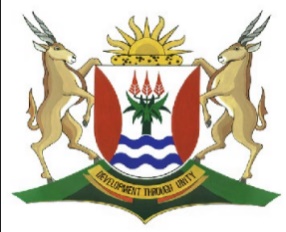 EASTERN CAPEEDUCATIONDIRECTORATE SENIOR CURRICULUM MANAGEMENT (SEN-FET)HOME SCHOOLING SELF-STUDY WORKSHEET QUESTION 11.1 Give the correct biological term for each of the following descriptions	     1.1.1 Part of the ear that allows air into the middle ear equalizing pressure on either side                 of the tympanum.                                      ……………………………………...……………………………………………………(1)     1.1.2 Captures and directs sound waves into auditory canal              …………………………………………………………….……………………………. (1)     1.1.3. Substance secreted by glands that prevents drying out of tympanic membrane.           ……………………………………………………………………………………………..(1)     1.1.4 Footplate of this bone is attached to the oval window              ……………………………………………………………..…………………………….(1)     1.1.5 The widened area at the bottom of semicircular canal              ……………………………………………………………...……………………………(1)                                                                                                                                            (5)1.2 Indicate whether each of the descriptions in COLUMN I applies to A ONLY, B ONLY,       BOTH A AND B or NONE of the items in COLUMN II.                                                                                                                                     (4)                                                                                                                                   [9]QUESTION 2 2.1 Study the diagram below and answer the questions that follow.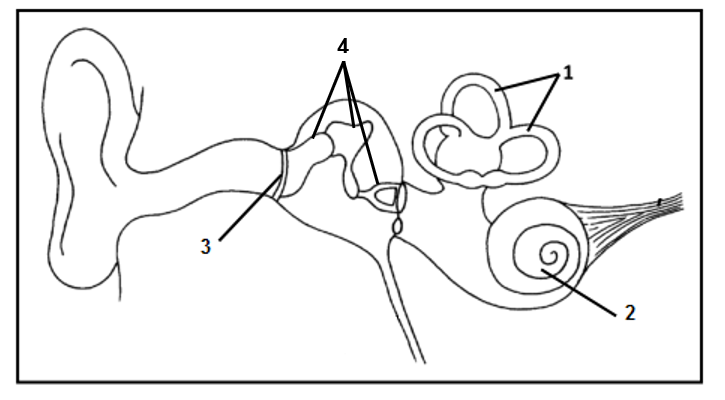 2.1.1. Identify and write the functions of the following parts:        (a) 1 ………………………………….                 …………………………………………………………………………............                 …………………………………………………………………………………(2)       (b) 2 …………………………………….        ……………………………………………………………………………………….        ……………………………………………………………………………………… (2)       (c) 3 …………………………………….        ………………………………………………………………………………………        ……………………………………………………………………………………… (2)      (d) 4 …………………………………….       ………………………………………………………………………………………..       ………………………………………………………………………………………. (3)      (e) 5 …………………………………….        ……………………………………………………………………………………….        ………………………………………………………………………………………(2)2.1.2 Which part of the brain will receive impulses from part 2?............................(1)2.1.3. What type of neurons occur in the nerve labelled 5? ………………………..(1)2.1.4. State ONE advantage of the middle ear being filled with air.                                 …………………………………………………………………………………….            ……………………………………………………………………………………(1)2.1.5 Where does tube numbered 6 end?..............................................................(1)2.1.6. Name the part of the ear where ear wax is produced          ………………………………………………………………………………………(1)2.1.7 Explain why hearing loss due to ear wax is usually temporary                               ……………………………………………………………………………………….         ……………………………………………………………………………………….(2)                                                                                                                              (18)QUESTION 3 3.1 Study the following diagram and answer the questions that follow.      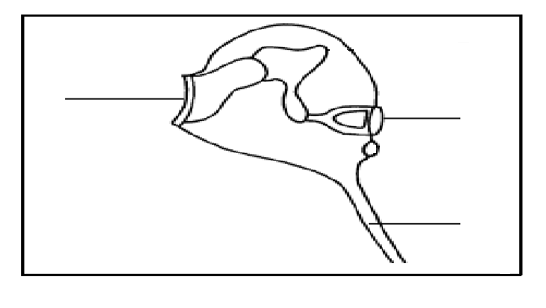 	          3.1.1 Give a caption for the diagram above                                                                     (1)                       ……………………………………………………………………………………….                           3.1.2 Provide labels for structures A and D.                                                                    (2)                      A…………………………………………………………………………………….                      D…………………………………………………………………………………….                3.1.3 Explain why a passenger flying in an airplane, who suddenly experiences                   pain and discomfort in the ear, can be relieved through swallowing or yawning. (2)                      ……………………………………………………………………………………….                     ……………………………………………………………………………………….                     ……………………………………………………………………………………….                     ……………………………………………………………………………………….                 3.1.4 Explain how structures B and D contribute to the amplification of sound.        (3)                     ………………………………………………………………………………………                     ………………………………………………………………………………………                     ………………………………………………………………………………………                     ………………………………………………………………………………………                                                                                                                                             (8)                                                                                                                                         [35]   SUBJECTLIFE SCIENCESGRADE12DATE1 June 2020TOPICEAR STRUCTURE AND FUNCTIONTERM 1REVISIONTERM 2 CONTENTTIME ALLOCATION35 minutesTIPS TO KEEP HEALTHY1.  WASH YOUR HANDS thoroughly with soap and      water for at least 20 seconds.  Alternatively, use      hand sanitizer with an alcohol content of at least      60%.2.  PRACTICE SOCIAL DISTANCING – keep a      distance of 1m away from other people.3. PRACTISE GOOD RESPIRATORY HYGIENE:      cough or sneeze into your elbow or tissue and     dispose of the tissue immediately after use.4. TRY NOT TO TOUCH YOUR FACE.  The virus     can be transferred from your hands to your nose,     mouth and eyes. It can then enter your body and     make you sick. 5. STAY AT HOMETIPS TO KEEP HEALTHY1.  WASH YOUR HANDS thoroughly with soap and      water for at least 20 seconds.  Alternatively, use      hand sanitizer with an alcohol content of at least      60%.2.  PRACTICE SOCIAL DISTANCING – keep a      distance of 1m away from other people.3. PRACTISE GOOD RESPIRATORY HYGIENE:      cough or sneeze into your elbow or tissue and     dispose of the tissue immediately after use.4. TRY NOT TO TOUCH YOUR FACE.  The virus     can be transferred from your hands to your nose,     mouth and eyes. It can then enter your body and     make you sick. 5. STAY AT HOMETIPS TO KEEP HEALTHY1.  WASH YOUR HANDS thoroughly with soap and      water for at least 20 seconds.  Alternatively, use      hand sanitizer with an alcohol content of at least      60%.2.  PRACTICE SOCIAL DISTANCING – keep a      distance of 1m away from other people.3. PRACTISE GOOD RESPIRATORY HYGIENE:      cough or sneeze into your elbow or tissue and     dispose of the tissue immediately after use.4. TRY NOT TO TOUCH YOUR FACE.  The virus     can be transferred from your hands to your nose,     mouth and eyes. It can then enter your body and     make you sick. 5. STAY AT HOMETIPS TO KEEP HEALTHY1.  WASH YOUR HANDS thoroughly with soap and      water for at least 20 seconds.  Alternatively, use      hand sanitizer with an alcohol content of at least      60%.2.  PRACTICE SOCIAL DISTANCING – keep a      distance of 1m away from other people.3. PRACTISE GOOD RESPIRATORY HYGIENE:      cough or sneeze into your elbow or tissue and     dispose of the tissue immediately after use.4. TRY NOT TO TOUCH YOUR FACE.  The virus     can be transferred from your hands to your nose,     mouth and eyes. It can then enter your body and     make you sick. 5. STAY AT HOMEINSTRUCTIONSRead your textbook and Mind the Gap Study Guide before answering the questions.Also study the notes provided with this lessonAnswer the questions on the Worksheets belowTIPS TO KEEP HEALTHY1.  WASH YOUR HANDS thoroughly with soap and      water for at least 20 seconds.  Alternatively, use      hand sanitizer with an alcohol content of at least      60%.2.  PRACTICE SOCIAL DISTANCING – keep a      distance of 1m away from other people.3. PRACTISE GOOD RESPIRATORY HYGIENE:      cough or sneeze into your elbow or tissue and     dispose of the tissue immediately after use.4. TRY NOT TO TOUCH YOUR FACE.  The virus     can be transferred from your hands to your nose,     mouth and eyes. It can then enter your body and     make you sick. 5. STAY AT HOMETIPS TO KEEP HEALTHY1.  WASH YOUR HANDS thoroughly with soap and      water for at least 20 seconds.  Alternatively, use      hand sanitizer with an alcohol content of at least      60%.2.  PRACTICE SOCIAL DISTANCING – keep a      distance of 1m away from other people.3. PRACTISE GOOD RESPIRATORY HYGIENE:      cough or sneeze into your elbow or tissue and     dispose of the tissue immediately after use.4. TRY NOT TO TOUCH YOUR FACE.  The virus     can be transferred from your hands to your nose,     mouth and eyes. It can then enter your body and     make you sick. 5. STAY AT HOMETIPS TO KEEP HEALTHY1.  WASH YOUR HANDS thoroughly with soap and      water for at least 20 seconds.  Alternatively, use      hand sanitizer with an alcohol content of at least      60%.2.  PRACTICE SOCIAL DISTANCING – keep a      distance of 1m away from other people.3. PRACTISE GOOD RESPIRATORY HYGIENE:      cough or sneeze into your elbow or tissue and     dispose of the tissue immediately after use.4. TRY NOT TO TOUCH YOUR FACE.  The virus     can be transferred from your hands to your nose,     mouth and eyes. It can then enter your body and     make you sick. 5. STAY AT HOMETIPS TO KEEP HEALTHY1.  WASH YOUR HANDS thoroughly with soap and      water for at least 20 seconds.  Alternatively, use      hand sanitizer with an alcohol content of at least      60%.2.  PRACTICE SOCIAL DISTANCING – keep a      distance of 1m away from other people.3. PRACTISE GOOD RESPIRATORY HYGIENE:      cough or sneeze into your elbow or tissue and     dispose of the tissue immediately after use.4. TRY NOT TO TOUCH YOUR FACE.  The virus     can be transferred from your hands to your nose,     mouth and eyes. It can then enter your body and     make you sick. 5. STAY AT HOMEColumn IColumn IIAnswer1.2.1Amplify sound vibrationsA Oval windowB Tympanic membrane……………1.2.2Transmits sound waves to tympanic membraneA Auditory nerveB Auditory canal……………